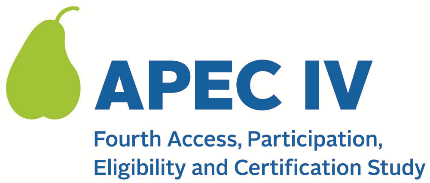 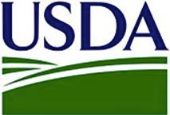 School Follow-Up Discussion Guide This discussion guide is to be used by APEC IV recruiters when contacting schools. All initial calls should be made within one week of sending the school notification letter. What follows are talking points for the recruiters to 1) confirm the schools received the notification letter, and 2) inquire about their willingness to participate.Discussion Points:When Speaking with Point of Contact:Introduce yourself and explain that you are part of the APEC IV study team calling to confirm receipt of the notification letter sent to them via email on [DATE].[If did not receive letter] Tell them you will resend it, and confirm their email address. Explain that you will call again in a few days after they have had a chance to read the letter. [End call.]Ask if they have any questions about the study. Answer all questions, and note that the study website contains additional information. Give them the website if necessary. Ask if their school will participate in the study.[If agrees to participate] That’s wonderful to hear! A member of the study team will reach out to you again in [MONTH, YEAR] before data collection begins. In the meantime, you can always find more information on the study website. [End call.][If needs to consider/ask permission] I understand, and thank you for considering it. I will reach out again in a week to follow up, but please get in touch if there are any questions we can answer to help you make your decision. [Provide study phone number and email.] Additionally, you can always find more information on the study website. [End call.][If declines] I am sorry to hear that, but we respect the decision. If you reconsider, please do not hesitate to contact us at <STUDY TOLL-FREE NUMBER> or via email <STUDY EMAIL ADDRESS>.When a Call Goes to Voicemail:Provide the following information:Your nameWhere you’re calling from (Westat, a research organization in Rockville, MD)Reason for call (to confirm receipt of study notification letter sent via email and ask if willing to participate)Call-back numberWhen to leave voicemailsCall #1 and #5 (do not leave voicemail on calls 2-4).If no response after five calls, inform supervisor and do not attempt to contact again.If the Point of Contact No Longer Works at the School:Ask the secretary/administrative assistant whom you can talk to, and obtain their contact information.Send the notification letter via email to the suggested person, and follow up by phone one week later.